HACETTEPE ÜNİVERSİTESİ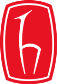 ATATÜRK İLKELERİ VE İNKILÂP TARİHİ ENSTİTÜSÜLisansüstü Eğitim Programı Ders Eşdeğerlik FormuÖğrenci Bilgileri  Ders Bilgileri  Ders Yılı / Dönemi: ……………………………………………..……….  Tarih: ……/……/……..2.1- Dersini Aldığı Programdaki Dersler 2.2- Anabilim Dalımızda Eşdeğeri Bulunan Dersler                                                                  Anabilim Dalı Başkanı                                                                    (Adı, Soyadı, İmza)Adı:Anabilim Dalı:Atatürk İlkeleri ve İnkılâp TarihiSoyadı:Program Adı:Numarası:Statüsü:Yüksek Lisans      DoktoraTelefonu:Danışmanı:Dersleri Aldığı ÜniversiteDersin AdıKredisi (AKTS) Dersin KoduDersin Adı Kredisi (AKTS)                       Öğrenci                                                                           Ders Sorumlusu              (Adı, Soyadı, İmza)                                                                (Adı, Soyadı, İmza)